TRGOVAČKA I KOMERCIJALNA ŠKOLA DAVOR MILAS, OsijekGundulićeva 3831000 OsijekTel.: (031)202-234, (031)209-337stop@optinet.hr OIB: 89468411110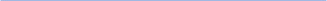 KLASA: 400-02-23-01-04URBROJ: 2158-49-01-23-1Osijek, 10. srpnja 2023.POLUGODIŠNJI IZVJEŠTAJ O IZVRŠENJU FINANCIJSKOG PLANA ZA 2023.GODINUOPĆI DIO PRORAČUNASAŽETAK - RAČUNA PRIHODA I RASHODA I RAČUNA FINANCIRANJASažetak računa prihoda i rashoda:Račun financiranja:Preneseni višak:OPĆI DIO PRORAČUNARAČUNA PRIHODA I RASHODAPRIHODI POSLOVANJAVIŠAK KORIŠTEN ZA POKRIĆE RASHODARASHODI POSLOVANJAOPĆI DIO PRORAČUNARASHODI PREMA FUNKCIJSKOJ KLASIFIKACIJIOPĆI DIO PRORAČUNARAČUN FINANCIRANJAPOSEBNI DIO PRORAČUNAOBRAZLOŽENJE POLUGODIŠNJEG IZVJEŠTAJA O IZVRŠENJU FINANCIJSKOG PLANA ZA 2023. GODINUIzvještaj o izvršenju financijskog plana prati jesu li se i u kojim iznosima ostvarile planirane pozicije prihoda, primitaka, rashoda, izdataka, viškova i manjkova unutar promatranog razdoblja.Sadržaj, podnošenje i donošenje izvještaja o izvršenju financijskog plana proračunskog korisnika propisani su u čl. 81.- 87. Zakona o proračunu (Nar. Nov., br. 144/21.).Za proračunske korisnike još uvijek ne postoji propisani obrazac kojim bi se usporedio Financijski plan i Izvršenje, međutim preporuka je takvo izvješće sastaviti po programskoj i ekonomskoj klasifikaciji te izvorima financiranja sukladno metodologiji po kojoj je izrađen i financijski plan.U polugodišnjem izvještaju o izvršenju financijskog plana plan prihoda i primitaka te rashoda i izdataka prikazuje se na razini skupine ekonomske klasifikacije (druga razina računskog plana), a njihovo ostvarenje/izvršenje na razini odjeljka ekonomske klasifikacije (četvrta razina računskog plana).Polugodišnji izvještaja o izvršenju Financijskog plana za 2023. sadrži prikaz svih prihoda i primitaka i rashoda i izdataka u razdoblju za koje se sastavlja, a prikazuje se kroz:Opći dio (sažetka računa prihoda i rashoda, račun financiranja, preneseni višak)Posebni dio (izvršenje rashoda i izdataka proračunskih korisnika) iObrazloženje (obrazloženje općeg dijela i posebnog dijela financijskog plana)Posebne izvještajeOBRAZLOŽENJE OPĆEG DIJELA POLUGODIŠNJEG IZVJEŠTAJA O IZVRŠENJU FINANCIJSKOG PLANA ZA 2023. GODINUObrazloženje polugodišnjeg izvještaja o izvršenju financijskog plana Trgovačke i komercijalne škole Davor Milas Osijek za 2023. godinu izrađen je u skladu s odredbama Zakona o proračunu (Narodne novine broj 144/21), Pravilnika o proračunskim klasifikacijama (Narodne novine broj 26/10, 120/13 i 01/20), Pravilnika o proračunskom računovodstvu i Računskom planu (Narodne novine broj 124/14, 115/15, 87/16, 3/18, 126/19 i 108/20), Zakonu o uvođenju eura kao službene valute u Republici Hrvatskoj (Narodne novine broj 57/2022) te Podacima za izradu Polugodišnjeg izvještaja o izvršenju proračuna Osječko-baranjske županije za 2023. godinu (KLASA: 602-02/23-03/14, URBOJ: 2158-17-02-01/01-23-1.OBRAZLOŽENJE OSTVARENJA PRIHODA I PRIMITAKA, RASHODA I IZDATAKA ZA RAZDOBLJE 1.1. DO 30.6.2023.Trgovačka i komercijalna škola Davor Milas, Osijek, u razdoblju 01. siječnja do 30. lipnja 2023. godine ostvarila je ukupne prihode u iznosu 1.121.537,16 eur, rashodi su izvršeni u iznosu od 1.041.276,33 eur, te je ostvareni višak za navedeno razdoblje u iznosu od 80.360,83 eur. Ukupni prihodi realizirani su na razini 48,72 % u odnosu na planske vrijednosti. Ukupni rashodi realizirani su na razini 45,02 % u odnosu na planirano.Na dan 31.12.2022. ostvaren je višak prihoda poslovanja u iznosu 84.608,52 eur, ali i manjak prihoda od nefinancijske imovine 4.247,69 eur. Odlukom Školskog odbora izvršena je raspodjela rezultata u 2023. godini gdje je manjak prihoda od nefinancijske imovine pokriven viškom prihoda od redovnog poslovanja za 4.247,69 eur.Iznos nenaplaćenih potraživanja za vlastite prihode na dan 30.06.2023. godine iznosi 47.882,91 eur, a odnosi se na potraživanja za prihode od pruženih usluga i prodaje robe. Za sva potraživanja se pravovremeno poduzimaju mjere naplate.Stanje obveza na 30.6.2022. iznosi 125.673,22 eur. Od toga nepodmirene dospjele obveze iznose 0,00 eur.Stanje novčanih sredstava Trgovačka i komercijalna škola Davor Milas, Osijek na žiro-računu Osječko – baranjske županije na dan 30.06.2023. godine iznosi 82.156,14 eur, a na žiro računu Podružnice Školska radionica za praktičnu nastavu 128.261,12 eur.OBRAZLOŽENJE ODSTUPANJA (01.01.2022. – 30.6.2022. i 01.01.2023. – 30.6.2023.)Na računu 63 Pomoći iz inozemstva i od subjekata unutar općeg proračuna u 2023. godini iskazan je realizirani iznos pomoći u iznosu 655.093,61 eur odnosno realizirane su na razini 43,73% u odnosu na plan. Unutar ove grupe prihoda evidentirane su promjene na sljedećim računima:6361 – Tekuće pomoći proračunskim korisnicima iz proračuna koji im nije nadležan – povećanje prihoda za 11,89% radi povećanja osnovice za izračun plaća u državnom i javnom sektoruNa računu 65 Prihodi od upravnih i administrativnih pristojbi, pristojbi po posebnim propisima i naknada iskazan je prihod u iznosu od 103.327,36 eur, što je više u odnosu na prethodnu godinu za 18,74 %.Račun 66 Prihodi od prodaje proizvoda i robe te pruženih usluga i prihodi od donacija realizirani su u iznosu 153.832,74 eur što je na razini 114,56 % više u odnosu na prethodnu godinu, odnosno plan je izvršen 114,56%.Na računu 67 Prihodi iz nadležnog proračuna i od HZZO-a na temelju ugovorenih obveza obuhvaćaju prihode od strane osnivača Osječko-baranjske županije. Iznosom od 312.637,00 eur financirani su rashodi za potrebe redovnog poslovanja škole.31 Rashodi za zaposlene realizirani su u iznosu od 656.354,69 eur što je na razini 43,80% u odnosu na plan proračuna. Račun 31 obuhvaća troškove plaća za redovan rad zaposlenika Škole, isplatu materijalnih prava te isplatu razlike plaće po sudskim presudama za period 12/2015-1/2017.Materijalni rashodi (račun 32) realizirani su u iznosu 383.690,22 eur odnosno na razini 49,92% u odnosu na tekući plan proračunske godine. Unutar ove grupe rashoda evidentirane najveće povećanje u odnosu na prethodnu godinu odnosi se na račun 321 – Naknade troškova zaposlenima – povećani troškovi u odnosu na 2022. godinu zbog sudjelovanja profesora na stručnim skupovima,ispravljanju i sastavljanju pitanja za državnu maturu u Nacionalnom centru za vanjsko vrednovanje obrazovanja, sudjelovanju na raznim edukacijama u cilju stjecanja novih znanja i kompetencija kao i programi mobilnosti u sklopu odobrenog projekta .329 – povećanje rashoda za 188,00 % u odnosu na 2022. godinu budući je u 2023. isplata pravomoćnih sudskih presuda zaposlenicima radi isplate razlike plaće za razdoblje 12/2015-1/2017 izvršena za posljednjih 19 zaposlenika.Financijski rashodi na računu 34 povećani su za 112,02 %, u odnosu na prethodno razdoblje.Rashodi za nabavu nefinancijske imovine na razredu 4 iznose 4.247,69 eur što je u odnosu na prošlu godinu 33,34 %.OBRAZLOŽENJE POSEBNOG DIJELA I. REBALANSA FINANCIJSKOG PLANA ZA 2023. GODINUTRGOVAČKA I KOMERCIJALNA ŠKOLA DAVOR MILAS OSIJEKTrgovačka i komercijalna škola Davor Milas, Osijek je javna ustanova sa sjedištem u Osijeku, Gundulićeva 38.Sažetak djelokruga rada proračunskog korisnikaTrgovačka i komercijalna škola Davor Milas, Osijek, je srednja strukovna škola koja nudi srednjoškolsko obrazovanje u području sektora Ekonomija, trgovina i poslovna administracija i to za zanimanja Komercijalist koje je četverogodišnje zanimanje i Prodavač koje je trogodišnje zanimanje. Od strane našeg osnivača, MZO-a prepoznati smo kao škola koje jedina u RH ima potpuno opremljene praktikume za održavanje vježbe iz područja sektora Ekonomija, trgovina i poslovna administracija ali i drugih sektora s naglaskom na suvremene IT tehnologije i web dizajn. Škola je bila uključena i u eksperimentalni program Prodavač prema modelu dualnog obrazovanja.Škola nastoji povezati sadržaje općeobrazovnih nastavnih predmeta te stručno-teorijskih nastavnih predmeta. Nastava se odvija u petodnevnom radnom tjednu, a iznimno se nastava održava i subotom. Nastava se odvija u A i B smjeni koje se izmjenjuju. Nastava (redovna, izborna, dopunska, dodatna i fakultativna) se izvodi prema nastavnim planovima i programima, koje je donijelo Ministarstvo znanosti i obrazovanja, Godišnjim izvedbenim kurikulumima koje je donijelo MZO, Godišnjem planu i programu rada Škole, te Školskom kurikulumu za školsku godinu 2022./2023.Škola broji 236 učenika i ima 12 razrednih odjela. Planiramo da se i sljedeće školske godine 2023./2024. nastava odvija u 12 razrednih odjela te da se broj učenika neće smanjiti budući da je ove godine upisano 22 učenika više nego prošle godine.Škola u svom sastavu ima učenički dom kapaciteta 181 učenik koji je popunjen. Osim toga druga je podružnica i Radionica za praktičnu nastavu koja posluje kao samoposluga otvorenog tipa.Obrazloženje programa rada školske ustanoveRedovni program odgoja i obrazovanja financira se po modelu propisanom od strane nadležnog Ministarstva i Županije kao osnivača Škole, kao i iz vlastitih sredstava od prihoda Radionice za praktičnu nastavu koja posluje kao samoposluga. Sredstva, kako vlastita tako i županijska odnosno MZO-a koriste se za kontinuirano ulaganje u podizanje materijalnog standarda u opremanju prostora u kojima se izvodi nastava, nabavci suvremene opreme, redovito stručno usavršavanje nastavnika, ostvarivanje brojnih suradnji s kulturnim i drugim ustanovama, institucijama i udrugama, organiziranje mnoštva različitih aktivnosti i projekata u kojima učenici rado i masovno sudjeluju pod mentorstvom svojih profesora, stalno praćenje suvremenih trendova i inovacija u području Trgovine, IT tehnologija, kulturne baštine i očuvanja domoljublja i sjećanja na Domovinski rat (ime škole). Sve se to spoznaje uključuju u nastavu i njezino kvalitetnije održavanje kao i odgoj učenika za vještine suvremenog doba. Kako nemamo vlastitu sportsku dvoranu dio sredstava koristi se za plaćanje korištenja dvorane Zrinjevac u jesenskom i zimskom razdoblju. Prihodi od uplata učenika za smještaj u Domu koriste se za povećanje standarda kvalitete življenja i boravka u Domu učenika i prehranu.Prioritet Škole je kvalitetno obrazovanje i odgoj učenika što ostvarujemo:- Stalnim usavršavanjem nastavnika (stručna predavanja, aktivi, stručni skupovi, seminari) i uzastopnim podizanjem standarda nastavnoga procesa na višu razinu;Poticanjem učenika na izražavanje kreativnosti, talenta i sposobnosti kroz uključivanje u izvannastavne aktivnosti, dodatne aktivnosti, natjecanja te druge školske projekte;Organiziranjem zajedničkih aktivnosti učenika i nastavnika tijekom izvannastavnih, izvanškolskih aktivnosti i projekata te organiziranom terenskom nastavom kojom učenici upoznaju mogućnosti i lokalne zajednice i kulturnu baštinu, ali i kulturu, umjetnost i običaje drugih zemalja;Poticanjem razvoja pozitivnih vrijednosti kroz volonterski rad (već šest godina djeluje naš Volonterski klub TRGOS) i razne humanitarne akcije te natjecateljskog duha kroz priznanja i nagrade najuspješnijima;Poticanjem poduzetničkog duga učenika kroz motiviranje za rad u raznovrsnim radionicama i klubovimau školi djeluje i Debatni klubŠkola je svake godine domaćin međužupanijskog natjecanja u disciplinama Komercijalist i ProdavačPregled financijskih sredstava po programima:računskom planu (Narodne novine broj 124/14, 115/15, 87/16, 003/18, 126/19 i 108/20), Zakon o fiskalnoj odgovornosti (Narodne novine broj 111/18, 83/23)Podaci za izradu Odluke o izmjenama i dopunama Proračuna Osječko-baranjske županije za 2023. godinuZakon o uspostavi institucionalnog okvira za korištenje strukturnih instrumenata Europske unije u Republici Hrvatskoj (Narodne novine broj 78/12, 143/13, 157/13).Program 1207 – Razvoj odgojno-obrazovnog sustava ostvaren je u iznosu od 4.404,00 eura ili 67,86 % u odnosu na godišnji planAktivnosti i projekti izvršeni su u skladu sa planiranom dinamikom.Aktivnost A1207 04 ORGANIZACIJA I IZVOĐENJE DOMIJADE izvršena je u cijelosti.Aktivnost T1207 20 SHEMA - VOĆE, POVRĆE I MLIJEKO izvršava se u skladu s planiranom dinamikom projekta.Aktivnosti K1207 17 SUFINANCIRANJE OBVEZNE ŠKOLSKE LEKTIRE U OSNOVNIM I SREDNJIMŠKOLAMA izvršena je u cijelosti, odnosno 100,00 %.Realizacijom programa ostvareni su planirani ciljevi: poticanje učenika na razvoj i unapređenje osobnih znanja, vještina, sposobnosti i kreativnosti, redovito održavanje književnih večeri u čitateljskom klubu škole te je učenicima osigurano svježe voće.7007 FINANCIRANJE SREDNJEG ŠKOLSTVA PREMA MINIMALNOM STANDARDUSrednjoškolski odgoj i obrazovanje učenika koje se ostvaruje kroz:-poticanje i unapređivanje cjelovitog razvoja učenika u skladu s njegovim potrebama, sposobnostima i sklonostima,-poticanje za sudjelovanje na sportskim aktivnostima, uključivanje kroz natjecanja na školskoj razini, županijskoj i državnoj razini,-stručno usavršavanje nastavnika, sudjelovanje u radu stručnih vijeća i različitih povjerenstava, broj nastavnika koji napreduju u zvanja,-organiziranje zajedničkih aktivnosti učenika i nastavnika,-uključivanje učenika u različite oblike rada i aktivnosti kojima se promiče i ostvaruje kreativnost, poduzetnost i inicijativnost.Cilj programa:-osiguravanje uvjeta za izvođenje obveznog programa na propisanoj razini te njegovo obuhvaćanje sadržajima po mjeri učenika.-trajna i ujednačena kvaliteta komuniciranja i razmjena podataka između škole i Upravnog odjela te daljnja razrada kriterija i mjerila decentraliziranog financiranja radi postizanja što racionalnijeg i ekonomičnijeg financiranja škole.-stvaranje kvalitetnih uvjeta za rad škole vodeći brigu o ravnomjernom razvoju koji će omogućiti izvođenje suvremene nastave te poboljšati standard postojeće školske zgrade i opreme.Samo stalnim unapređenjem nastave možemo računati na ostvarenje postavljenih odgojno-obrazovnih ciljeva, od kojih na prvo mjesto stavljamo poticanje i unapređivanje cjelovitog razvoja učenika u skladu s njegovim potrebama, sposobnostima i sklonostima. Stalnim praćenjem i analizama odgojno-obrazovnog procesa provjeravamo ostvarenost ciljeva postavljenih u školskom kurikulumu. U tome smislu treba gledati i novi razvojni ciklus u okviru kojega bi trebalo zadržati postojeću razinu ostvarenosti planiranog i unaprijediti kvalitetu, osobito tamo gdje je to neophodno.Učenike se potiče na izražavanje u raznim područjima, na hrvatskom, ali i engleskom i njemačkom jeziku. Širok je spektar izvannastavnih, ali i izvanškolskih aktivnosti čiju afirmaciju i održivost kod učenika također potičemo različitim oblicima podrške. Povećali smo i broj školskih projekata u ovoj godini kako bismo obogatili ponudu unutar našeg školskog kurikuluma. U okviru škole djeluju i sekcije koje njeguju i promiču humanitarne aktivnosti i aktivno građanstvo poput Volonterskog i Debatnog kluba, koje osvješćuju o potrebi poštivanja ljudskih prava i altruizma.Kroz sredstva programa 7007 Financiranje srednjeg školstva prema minimalnom standardu cilj je financirati sve režijske troškove i troškove održavanja objekta (zgrada škole), usavršavati djelatnike za podizanje kvalitete nastave, osigurati sav potreban uredski materijal, zdravstvene preglede radnika, osigurati redovno izvođenje nastave tjelesne i zdravstvene kulture i sl.Zakon o odgoju i obrazovanju u osnovnoj i srednjoj školi (Narodne novine , br. 87/08, 86/09, 92/10, 105/11, 90/11, 5/12, 16/12, 86/12, 126/12, 94/13, 152/14, 7/17, 68/18, 98/19, 64/20.Zakona o ustanovama (Narodne novine br. 76/93, 29/97, 47/99, 35/08, 127/19).Zakon o proračunu (Narodne novine broj 144/21, Pravilnik o proračunskim klasifikacijama (Narodne novine broj 26/10, 120/13 i 001/20), Pravilnik o proračunskom računovodstvu i računskom planu (Narodne novine broj 124/14, 115/15, 87/16, 003/18, 126/19 i 108/20), Zakon o fiskalnoj odgovornosti (Narodne novine broj 111/18)Podaci za izradu Odluke o izmjenama i dopunama Proračuna Osječko-baranjske županije za 2023. godinuGodišnji plan i program rada za školsku godinu 2022./2023.Školski kurikulum za školsku godinu 2022./2023.Program 7007 FINANCIRANJE SREDNJEG ŠKOLSTVA PREMA MINIMALNOM STANDARDUostvaren je u iznosu od 207.409,67 eura ili 66,77 % u odnosu na godišnji plan. Aktivnosti i projekti izvršeni su u skladu sa planiranom dinamikom.Program K7007 08 IZGRADNJA, REKONSTRUKCIJA I OPREMANJE OBJEKATA SREDNJEGŠKOLSTVA ostvaren je u iznosu od 1.723,55 eur ili 64,94% u odnosu na godišnji plan. Realizacijom programa ostvareni su sljedeći ciljevi: osigurani su uvjeti za izvođenje obveznog programa na propisanoj razini te njegovo obuhvaćanje sadržajima po mjeri učenika.-trajna i ujednačena kvaliteta komuniciranja i razmjena podataka između škole i Upravnog odjela te daljnja razrada kriterija i mjerila decentraliziranog financiranja radi postizanja što racionalnijeg i ekonomičnijeg financiranja škole.-stvaranje kvalitetnih uvjeta za rad škole vodeći brigu o ravnomjernom razvoju koji će omogućiti izvođenje suvremene nastave te poboljšati standard postojeće školske zgrade i opreme.prije svih na one koje organizira i provodi Agencija za odgoj i obrazovanje za koje postoji obveza, te na one koje su u domeni različitih stručnih društava na nacionalnoj razini. Pokazatelje uspješnosti provjeravat ćemo stalnim praćenjem i mjerenjem te rezultatima koje učenici ostvaruju na državnoj i probnoj maturi, na natjecanjima i smotrama, ali i uspješnost njihova upisa na visokoškolske ustanove.Zakonska osnova za provođenje programa:Zakon o odgoju i obrazovanju u osnovnoj i srednjoj školi (Narodne novine broj 87/08, 86/09, 92/10, 105/10, 90/11, 5/12, 16/12, 86/12, 126/12, 94/13, 152/14, 07/17, 68/18, 98/19,64/20, 151/22)Zakon o ustanovama (Narodne novine broj 76/93, 29/97, 47/99, 35/08, 127/19, 151/22) Zakon o proračunu (Narodne novine 144/21), Pravilnik o proračunskim klasifikacijama (Narodne novine broj 26/10, 120/13 i 01/20), Pravilnik o proračunskom računovodstvu i računskom planu (Narodne novine broj 124/14, 115/15, 87/16, 003/18, 126/19 i 108/20), Zakon o fiskalnoj odgovornosti (Narodne novine broj 111/18, 83/23)Podaci za izradu Odluke o izmjenama i dopunama Proračuna Osječko-baranjske županije za 2023. godinuProgram 7011 FINANCIRANJE ŠKOLSTVA IZVAN ŽUPANIJSKOG PRORAČUNA ostvaren je uiznosu od 845.050,20 eura ili 42,30 % u odnosu na godišnji plan. Aktivnosti i projekti izvršeni su u skladu sa planiranom dinamikom.Realizacijom programa ostvareni su sljedeći ciljevi:-stručno i kvalitetno nastavno osoblje koje se potiče na daljnje usavršavanje kroz edukacije i cjeloživotno učenje, sudjelovanje u radu stručnih vijeća i različitih povjerenstava te napredovanja u zvanja.-održane su aktivnosti vezane uz obilježavanje brojnih datuma i projektnih mogućnosti, nastavnike potičemo na potrebu stalnog stručnog usavršavanja. Neke oblike i sami organiziramo u okviru Nastavničkog i stručnih vijeća, a na neke usmjeravamo, prije svih na one koje organizira i provodi Agencija za odgoj i obrazovanje za koje postoji obveza, te na one koje su u domeni različitih stručnih društava na nacionalnoj razini.POSEBNI IZVJEŠTAJI U POLUGODIŠNJEM IZVJEŠTAJU O IZVRŠENJU FINANCIJSKOG PLANAŠkola nema zaduživanja na domaćem i stranom tržištu novca i kapitala, nije koristila sredstava fondova Europske unije, nema danih zajmovima i potraživanja po danim zajmovima, nema dospjelih obveza i potencijalnih obveza po osnovi sudskih sporova.RAVNATELJICA:Mr.sc. Renata Petrović, prof.PRIHODI/RASHODI TEKUĆA GODINAIzvršenje prethodnegodinePlan tekuće godineIzvršenje tekuće godinePRIHODI UKUPNO983.846,062.302.513,001.121.537,16PRIHODI POSLOVANJA983.846,062.302.513,001.121.537,16PRIHODI OD PRODAJE NEFINANCIJSKE IMOVINE0RASHODI UKUPNO931.003,922.312.513,001.041.276,33RASHODI POSLOVANJA918.303,522.290.996,001.037.028,64RASHODI ZA NEFINANCIJSKU IMOVINU12.700,4021.517,004.247,69RAZLIKA - VIŠAK / MANJAK52.842,14-10.000,0080.360,83Izvršenje prethodnegodinePlan tekuće godineIzvršenje tekuće godinePRIMICI OD FINANCIJSKE IMOVINE I ZADUŽIVANJA0,000,000,00IZDACI ZA FINANCIJSKU IMOVINU I OTPLATE ZAJMOVA0,000,000,00NETO FINANCIRANJE0,000,000,00Izvršenje prethodnegodinePlan tekuće godineIzvršenje tekuće godineUKUPAN DONOS VIŠKA / MANJKA IZ PRETHODNIH GODINA*254.940,48-10.000,00244.940,48VIŠAK / MANJAK IZ PRETHODNIH GODINA KOJI ĆE SE RASPOREDITI / POKRITI0,000,00VIŠAK / MANJAK + NETO FINANCIRANJE + PRENESENI REZULTAT0,000,00315.301,31RazredSkupina/ podskupina/odjeljakIzvorSkupina/ podskupina/ odjeljak / Izvor/ NazivIzvršenje prethodne godinePlan tekuće godineIzvršenje tekuće godineINDEX U ODNOSUNA PR. GODINUINDEX11112345=4/2*1006=4/3*10011OPĆI PRIHODI I PRIMICI -ŽUPANIJSKI PRORAČUN100,002.118,001.058,001058%49,95 %6Prihodi poslovanja100,002.118,001.058,001058%49,95%66Prihodi od prodaje proizvoda i robete pruženih usluga i prihodi od donacija0,00%0,00%663Donacije od pravnih i fizičkih osobaizvan općeg proračuna0,000,000,00%0,00%6631Tekuće donacije0,000,000,00%0,00%67Prihodi iz nadležnog proračuna i od HZZO-a temeljem ugovornih obveza100,002.118,001.058,001058%49,95 %671Prihodi iz nadležnog proračuna zafinanciranje redovne djelatnosti proračunskih korisnika100,002.118,001.058,001058%49,95%6711Prihodi iz nadležnog proračuna zafinanciranje rashoda poslovanja100,002.118,001.058,001058%49,95%6712Prihodi iz nadležnog proračuna zafinanciranje rashoda za nabavu nefinancijske imovine0,000,000,00%0,00%12OPĆI PRIHODI I PRIMICI -DECENTRALIZACIJA0,00%0,00%6Prihodi poslovanja%0,00%67Prihodi iz nadležnog proračuna i odHZZO-a temeljem ugovornih obveza%0,00%671Prihodi iz nadležnog proračuna zafinanciranje redovne djelatnosti proračunskih korisnika%0,00%6711Prihodi iz nadležnog proračuna zafinanciranje rashoda poslovanja%0,00%6712Prihodi iz nadležnog proračuna zafinanciranje rashoda za nabavu nefinancijske imovine0,000,000,00%0,00%32VLASTITI PRIHODI - PRORAČUNSKIKORISNICI221.309,54489.562,00257.165,34116,20%52,53%6Prihodi poslovanja221.309,54489.562,00257.165,34116,20%52,53%64Prihodi od imovine4,4720,005,24447,43%117,23%641Prihodi od financijske imovine4,4720,005,24447,43%117,23%6413Prihodi od kamata4,4720,005,24447,43%117,23%65Prihodi od upravnih iadministrativnih pristojbi, pristojbi po posebnim propisima i naknada87.023,34160.844,00103.327,36118,74%64,24 %652Prihodi po posebnim propisima87.023,34160.844,00103.327,36118,74%64,24%6526Ostali nespomenuti prihodi87.023,34160.844,00103.327,36118,74%64,24%66Prihodi od prodaje proizvoda i robe te pruženih usluga i prihodi oddonacija134.281,73328.698,00153.832,74114,56%46,80 %661Prihodi od prodaje proizvoda i robete pruženih usluga134.281,73328.698,00153.832,74114,56%46,80%6614Prihodi od prodaje robe124.545,69306.198,00143.332,45245,85%46,81%6615Prihodi od pruženih usluga9.736,0422.500,0010.500,29107,85%46,67%663Donacije od pravnih i fizičkih osoba izvan općeg proračuna0,000,000,00%0,00%6631Tekuće donacije0,000,000,00%0,00%7Prihodi od prodaje nefinancijske imovine0,000,000,000,00%0,00%72Prihodi od prodaje proizvedene dugotrajne imovine0,000,000,000,00%0,00%721Prihodi od prodaje građevinskih objekata0,000,000,00%0,00%7211Stambeni objekti0,000,000,00%0,00%46PRIHODI ZA POSEBNE NAMJENE - DECENTRALIZACIJA177.047,43312.637,00207.409,67%%6Prihodi poslovanja177.047,43312.637,00207.409,67%%67Prihodi iz nadležnog proračuna i odHZZO-a temeljem ugovornih obveza177.047,43312.637,00207.409,67%%671Prihodi iz nadležnog proračuna za financiranje redovne djelatnosti proračunskih korisnika177.047,43312.637,00207.409,67%%6711Prihodi iz nadležnog proračuna zafinanciranje rashoda poslovanja177.047,43309.983,00205.568,12%%6712Prihodi iz nadležnog proračuna za financiranje rashoda za nabavu nefinancijske imovine0,002.654,001.841,550,00%%52POMOĆI - ŽUPANIJSKI PRORAČUN- EU PROJEKTI1.673,022.286.001.930,56%%6Prihodi poslovanja1.673,022.286,001.930,56%%67Prihodi iz nadležnog proračuna i od HZZO-a temeljem ugovornih obveza1.673,022.286,001.930,56%%671Prihodi iz nadležnog proračuna za financiranje redovne djelatnostiproračunskih korisnika1.673,022.286,001.930,56%%6711Prihodi iz nadležnog proračuna za financiranje rashoda poslovanja1.673,022.286,001.930,56%%54POMOĆI - KORISNICI585.489,091.498.095,00655.093,61111,89%43,73 %6Prihodi poslovanja585.489,091.498.095,00655.093,61111,89%43,73 %63Pomoći iz inozemstva i od subjekata unutar općeg proračuna589.489,091.498.095,00655.093,61111,89%43,73 %636Pomoći proračunskim korisnicima iz proračuna koji im nije nadležan589.489,091.498,095,00655.093,61111,89%43,73%6361Tekuće pomoći proračunskim korisnicima iz proračuna koji im nijenadležan589.489,091.498.095,00655.093,61111,89%43,73%6362Kapitalne pomoći proračunskim korisnicima iz proračuna koji im nije nadležan0,000,00%0,00%638Pomoći iz državnog proračunatemeljem prijenosa EU sredstava%%6381Tekuće pomoći iz državnog proračuna temeljem prijenosa EU sredstava%%62DONACIJE%%6Prihodi poslovanja%%66Prihodi od prodaje proizvoda i robe te pruženih usluga i prihodi od donacija%%663Donacije od pravnih i fizičkih osoba izvan općeg proračuna%%6631Tekuće donacije%%UKUPNI PRIHODI983.846,062.302.513,001.121.637,16114,01%48,72%RazredSkupina/ podskupina/odjeljakIzvorSkupina/ podskupina/ odjeljak / Izvor/ NazivIzvršenje prethodne godinePlan tekuće godineIzvršenje tekuće godineINDEX	U ODNOSUNA	PR. GODINUINDEX11112345=4/2*1006=4/3*1009Vlastiti izvori92Rezultat poslovanja922Višak/manjak prihoda9221Višak prihoda93Vlastiti prihodi - višak95Pomoći - višakRazredSkupina/ podskupina/odjeljakIzvorSkupina/ podskupina/ odjeljak / Izvor/ NazivIzvršenje prethodne godinePlan tekuće godineIzvršenje tekuće godineINDEX U ODNOSU NA PR. GODINUINDEX11112345=4/2*1006=4/3*1001111 OPĆI PRIHODI I PRIMICI- ŽUPANIJSKI PRORAČUN0,002.118,001.058,000%49,95%3Rashodi poslovanja0,002.000,00940,000,00%47%31Rashodi za zaposlene0,000,000,000,00%0,00%311Plaće (Bruto)0,000,000,000,00%0,00%3111Plaće za redovan rad0,000,000,.000,00%0,00%313Doprinosi na plaće0,000,000,000,00%0,00%3132Doprinosi za obvezno zdravstveno osiguranje0,000,000,000,00%0,00%32Materijalni rashodi0,002.000,00940,000,00%47,00%323Rashodi za usluge0,000,00900,000,00%45,92%3235Zakupnine i najamnine0,000,00900,000,00%45,92%323Rashodi za usluge0,000,000,000,00%0,00%3237Intelektualne i osobne usluge0,000,000,000,00%0,00%329Ostali nespomenuti rashodi poslovanja0,000,0040,000,00%100%3293Reprezentacija0,000,0040,000,00%100,00%4Rashodi za nabavunefinancijske imovine100,00118,00118,00118%100,00%42Rashodi za nabavu proizvedene dugotrajne imovine100,00118,00118,00118%100%424Knjige, umjetnička djela iostale izložbene vrijednosti100,000,00118,00118,00%0,00%4241Knjige100,000,00118,00011800%0,00%1212 OPĆI PRIHODI I PRIMICI- DECENTRALIZACIJA0,000,000,000,00%0,00%3Rashodi poslovanja0,000,000,000,00%0,00%32Materijalni rashodi0,000,000,000,00%0,00%321Naknade troškova zaposlenima0,000,000,000,00%0,00%3211Službena putovanja0,000,000,000,00%0,00%3212Naknade za prijevoz, za rad na terenu i odvojeni život0,000,000,000,00%0,00%3213Stručno usavršavanje zaposlenika0,000,000,000,00%0,00%322Rashodi za materijal i energiju0,000,000,000,00%0,00%3221Uredski materijal i ostalimaterijalni rashodi0,000,000,000,00%0,00%3223Energija0,000,000,000,00%0,00%3224Materijal i dijelovi za tekuće i investicijsko održavanje0,000,000,000,00%0,00%3225Sitni inventar i auto gume0,000,000,00%0,00%323Rashodi za usluge0,000,000,00%0,00%3231Usluge telefona, pošte iprijevoza0,000,000,00%0,00%3232Usluge tekućeg i investicijskog održavanja0,000,000,00%0,00%3234Komunalne usluge0,000,000,00%0,00%3235Zakupnine i najamnine0,000,000,00%0,00%3238Računalne usluge0,000,000,00%0,00%3239Ostale usluge0,000,000,00%0,00%329Ostali nespomenuti rashodi poslovanja0,000,000,00%0,00%3293Reprezentacija0,000,000,00%0,00%3299Ostali nespomenuti rashodi poslovanja0,000,000,00%0,00%34Financijski rashodi0,000,000,000,00%0,00%343Ostali financijski rashodi0,000,000,00%0,00%3432Negativne tečajne razlike i razlike zbog primjene valutne klauzule0,000,000,00%0,00%4Rashodi za nabavu nefinancijske imovine0,000,000,000,00%0,00%42Rashodi za nabavuproizvedene dugotrajne imovine0,000,000,000,00%0,00%422Postrojenja i oprema0,000,000,00%0,00%4221Uredska oprema i namještaj0,000,000,00%0,00%3232 VLASTITI PRIHODI - PRORAČUNSKI KORISNICI166.494,85499.562,00188.695,515262%37,77 %3Rashodi poslovanja166.494,85481.299,00186.289,37111,89%38,71 %31Rashodi za zaposlene13.650,003.587,20%26,28 %311Plaće (Bruto)0,00685,80%0,00%3111Plaće za redovan rad0,00685,80%0,00%312Ostali rashodi za zaposlene0,002.850,00%0,00%3121Ostali rashodi za zaposlene0,002.850,00%0,00%313Doprinosi na plaće0,0051,40%0,00%3132Doprinosi za obvezno zdravstveno osiguranje0,0051,40%0,00%32Materijalni rashodi162.652,20459.449,00180.463,52110,95%39,28 %321Naknade troškova zaposlenima5.700,900,006.076,40106,59%0,00%3211Službena putovanja3.295,450,005.511,40167,24%0,00 %3212Naknade za prijevoz0,000,00%0,00%3213Stručno usavršavanje zaposlenika2.405,450,00565,0023,49%0,00%322Rashodi za materijal i energiju120.276,580,00138.514,06115,16%0,00%3221Uredski materijal5.008,460,002.022,3340,38%0,00%3222Materijal i sirovine110.277,210,00125.980,89114,24%0,00%3223Energija16.041,660,002.328,5014,52%0,00%3224Materijal za tekuć. i investic. održavanje2.260,150,002.218,6498,16%0,00%3225Sitni inventar583,000,002.414,09414,08%0,00%3227Službena, radna i zaštitna odjeća425,540,00581,81136,72%0,00%323Rashodi za usluge32.271,420,0022.127,6568,57%%0,00%3231Usluge telefona, pošte i prijevoza607,940,00534,7487,96%0,00%3232Usluge tekuć. i investic. održavanja15.282,960,003.944,5825,81%0,00%3233Usluge promidžbe iinformiranja662,030,001.212,19183,10%0,00%3234Komunalne usluge3.124,130,005.414,42173,31%0,00%3235Zakupnine i najamnine398,160,00465,44116,90%0,00%3236Zdravstvene i veterinarske usluge424,050,00793,07187,02%0,00%3237Intelektualne usluge0,000,001.376,430,00%0,00%3239Ostale usluge10.577,640,004.686,7844,31%0,00%329Ostali nespomenuti rashodi poslovanja4.310,280,0013.715,41318,20%0,00%3292Premije osiguranja246,740,00300,62121,84%0,00%3293Reprezentacija2.849,930,0010.137,07355,69%0,00%3294Članarine33,180,00124,82376,19%0,00%3295Pristojbe i naknade298,690,00564,00188,82%0,00%3299Ostali nespomenuti rashodi poslovanja881,800,002.588,90293,59%0,00%34Financijski rashodi1.960,987.000,004.185,19213,42%59,79%%343Ostali financijski rashodi1.960,987.000,004.185,19213,42%59,79%3431Usluge platnog prometa1.960,987.000,004.185,19213,42%59,79%37Naknade građanima i kućanstvima4.449,401.200,000,000,00%0,00%372Ostale naknade građanima i kućanstvima4.449,401.200,000,000,00%0,00%3722Naknade građanima ikućanstvima u naravi4.449,401.200,000,000,00%0,00%4Rashodi za nabavu nefinancijske imovine0,0018.263,002.406,140,00%13,17%41Rashodi za nabavu neproizvedene dugotrajneimovine0,000,000,000,00%0,00%42Rashodi za nabavu proizvedene dugotrajne imovine0,0018.263,002.406,140,00%13,17%422Postrojenja i oprema0,001.862,440,00%4221Uredska oprema i namještaj0,00840,900,00%4227Uređaji i strojevi za ostale namjene0,001.001,740,00%424Knjige0,00308,500,00%4241Knjige0,00308,500,00%4646 PRIHODI ZA POSEBNE NAMJENE - DECENTRALIZACIJA166.319,58307.983,00205.686,120,00%%3Rashodi poslovanja166.319,58307.983,00205.686,12123,67%66,78 %32Materijalni rashodi164.250,98307.983,00205.686,12123,67%66,78 %321Naknade troškova zaposlenima15.225,1319.003,09124,81%3211Službena putovanja3.218.202.776,2286,27%3212Naknade za prijevoz, za rad na terenu i odvojeni život12.006,9316.226,87135,15%3213Stručno usavršavanje zaposlenika0,000,000,00%322Rashodi za materijal i energiju119.212,42156.997,51131,70%3221Uredski materijal i ostali materijalni rashodi12.678,9413.403,60105,72%3222Materijal i sirovine67.710,9099.982,10147,66%3223Energija21.285,9941.230,96193,70%3224Materijal i dijelovi za tekuće i investicijskoodržavanje3.217,152.380,9474,01%3225Sitni inventar i auto gume0,000,000,00%3227Službena, radna i zaštitna odjeća i obuća0,000,000,00%323Rashodi za usluge29.906,3429.685,5299,26%3231Usluge telefona, pošte i prijevoza3.981,412.837,2671,26%3232Usluge tekućeg i investicijskog održavanja10.175,436.851,1667,33%3234Komunalne usluge12.917,527.894,7061,12%3235Zakupnine i najamnine3.548,686.902,14194,50%3236Zdravstvene i veterinarske usluge0,000,000,00%3237Intelektualne i osobne usluge0,000,000,00%3238Računalne usluge0,000,000,00%3239Ostale usluge477,800,000,00%329Ostali nespomenuti rashodi poslovanja0,000,000,00%3292Premije osiguranja0,000,000,00%3293Reprezentacija0,000,000,00%3295Pristojbe i naknade0,000,000,00%3299Ostali nespomenuti rashodi poslovanja0,000,000,00%4Rashodi za nabavu nefinancijske imovine0,002.654,001.723,550,00%64,94 %42Rashodi za nabavu proizvedene dugotrajneimovine0,002.654,001.723,550,00%64,94%422Postrojenja i oprema0,001.723,550,00%4221Uredska oprema i namještaj0,001.723,550,00%4222Komunikacijska oprema0,000,000,00%4223Oprema za održavanje i zaštitu0,000,000,00%4227Uređaji, strojevi i oprema za ostale namjene0,000,000,00%5252 POMOĆI - ŽUPANIJSKI PRORAČUN - EU PROJEKTI1.672,982.286,001.930,56115,40%84,45 %3Rashodi poslovanja1.672,982.286,001.930,56115,40%84,45 %32Materijalni rashodi1.672,982.286,001.930,56115,40%84,45 %322Rashodi za materijal i energiju1.672,981.930,56115,40%3222Materijal i sirovine1.672,981.930,56115,40%5454 POMOĆI - KORISNICI585.489,091.498.595,00656.354,69112,10%43,80 %3Rashodi poslovanja585.489,091.498.596,00656.354,69112,20%43,80 %31Rashodi za zaposlene579.016,661.498.596,00656.354,69113,36%43,80%311Plaće (Bruto)479.515,00528.623,20110,24%3111Plaće za redovan rad479.515,00528.623,20110,24%3113Plaće za prekovremeni rad0,000,000,00%0,00%312Ostali rashodi za zaposlene20.863,7326.228,96125,72%3121Ostali rashodi za zaposlene20.863,7326.228,96125,72%313Doprinosi na plaće78.637,1686.907,98110,52%3132Doprinosi za obvezno zdravstveno osiguranje78.547,7086.504,35110,13%3133Doprinosi za obvezno osiguranje u slučaju nezaposlenosti89,46403,62451,1732Materijalni rashodi4.072,0710.000,008.806,74216,27%88,07%321Naknade troškova zaposlenima0,000,000,00%3211Službena putovanja0,000,000,00%3213Stručno usavršavanje zaposlenika0,000,000,00%322Rashodi za materijal ienergiju0,000,000,00%3221Uredski materijal i ostali materijalni rashodi0,000,000,00%3225Sitni inventar i auto gume0,000,000,00%323Rashodi za usluge583,980,000,00%3231Usluge telefona, pošte i prijevoza0,000,000,00%3235Zakupnine i najamnine0,000,000,00%3236Zdravstvene i veterinarske usluge583,980,000,00%3237Intelektualne i osobneusluge0,000,000,00%3239Ostale usluge0,000,000,00%324Naknade troškova osobama izvan radnog odnosa0,000,000,00%3241Naknade troškova osobama izvan radnog odnosa0,000,000,00%329Ostali nespomenuti rashodiposlovanja3.488,138.806,74252,48%3293Reprezentacija0,000,003295Pristojbe i naknade1.352,05904,0766,87%3296Troškovi sudskih postupaka2.135,917.902,67369,99%3299Ostali nespomenuti rashodi poslovanja0,000,000,00%34Financijski rashodi1.542,247.000,005.229,80339,10%74,71%343Ostali financijski rashodi1.542,245.229,80339,10%3432Negativne tečajne razlike i razlike zbog primjene valutne klauzule0,000,003433Zatezne kamate1.542,245.229,80339,10%38Ostali rashodi0,000,00558,010,00%381Tekuće donacije0,00558,00,00%3812Tekuće donacije u naravi0,00558,010,00%4Rashodi za nabavu nefinancijske imovine0,001.950,000,000,00%41Rashodi za nabavu neproizvedene dugotrajneimovine0,00400,000,000,00%412Nematerijalna imovina0,000,000,00%4123Licence0,000,000,00%42Rashodi za nabavu proizvedene dugotrajne imovine0,001.550,000,000,00%422Postrojenja i oprema0,000,000,00%4221Uredska oprema i namještaj0,000,000,00%424Knjige, umjetnička djela iostale izložbene vrijednosti0,000,000,00%4241Knjige0,000,000,00%6262 DONACIJE4.700,002.505,45179,78%53,31%3Rashodi poslovanja32Materijalni rashodi321Naknade troškova zaposlenima3211Službena putovanja323Rashodi za usluge3231Usluge telefona, pošte i prijevoza3239Ostale usluge329Ostali nespomenuti rashodi poslovanja3299Ostali nespomenuti rashodiposlovanjaUKUPNI RASHODIBROJČANA OZNAKA I NAZIVIzvršenje prethodne godinePlan tekuće godineIzvršenje tekuće godineINDEX U ODNOSU NA PR. GODINUINDEX12345=4/2*1006=4/3*100983.846,062.302.513,001.041.276,33114,01%45,23 %0912 Predškolsko i osnovno obrazovanje1.745,502.286,001.930,56110,61%84,46 %0922 Srednjoškolsko obrazovanje982.100,562.300.227,001.039.345,77114,02%45,19%0960 Dodatne usluge u obrazovanju0,000,000,000,00%0,00%C.	RazredSkupinaIzvorNazivIzvršenje prethodnegodinePlan tekućegodineIzvršenje tekućegodineIndeksIndeks11112345=4/2*1006=4/3*1008Primici od financijske imovine i zaduživanja0,000,000,005Izdaci za financijsku imovinu i otplate zajmova0,000,000,00ŠifraNazivPlan tekuće godineIzvršenjetekuće godineIndeks1234=3/2*100SVEUKUPNO2.312.513,001.041.276,3345,02%Razdjel011 UPRAVNI ODJEL ZA OBRAZOVANJE I MLADE2.312.513,001.041.276,3345,02%Glava01102 USTANOVE U ŠKOLSTVU2.312.513,001.041.276,3345,02%Program1207 RAZVOJ ODGOJNO-OBRAZOVNOG SUSTAVA4.404,002.988,5686,87%AktivnostA1207 04 ORGANIZACIJA I IZVOĐENJE NATJECANJA ISMOTRI0,000,000,00%KorisnikTRGOVAČKA I KOMERCIJALNA ŠKOLA DAVOR MILASOSIJEK0,000,000,00%Funk. klas.0960 Dodatne usluge u obrazovanju0,000,000,00%11 OPĆI PRIHODI I PRIMICI - ŽUPANIJSKI PRORAČUN0,000,000,00%Izvorfinanc.111 OPĆI PRIHODI I PRIMICI - ŽUPANIJSKI PRORAČUN0,000,000,00%3Rashodi poslovanja0,000,000,00%31Rashodi za zaposlene0,000,00311Plaće (Bruto)0,000,003111Plaće za redovan rad0,000,00313Doprinosi na plaće0,000,003132Doprinosi za obvezno zdravstveno osiguranje0,000,0032Materijalni rashodi0,000,00322Rashodi za materijal i energiju0,000,003221Uredski materijal i ostali materijalni rashodi0,000,00323Rashodi za usluge0,000,003237Intelektualne i osobne usluge0,000,00329Ostali nespomenuti rashodi poslovanja0,000,003299Ostali nespomenuti rashodi poslovanja0,000,00KapitalniK1207 17 SUFINANCIRANJE OBAVEZNE ŠKOLSKE LEKTIREU OSNOVNIM I SREDNJIM ŠKOLAMA118,00118,00100,00%KorisnikTRGOVAČKA I KOMERCIJALNA ŠKOLA DAVOR MILASOSIJEK118,00118,00100,00%Funk. klas.0912 Osnovno obrazovanje118,00118,00100,00%11 OPĆI PRIHODI I PRIMICI - ŽUPANIJSKI PRORAČUN118,00118,00100,00%Izvor financ.111 OPĆI PRIHODI I PRIMICI - ŽUPANIJSKI PRORAČUN118,00118,00100,00%4Rashodi za nabavu nefinancijske imovine118,00118,00100,00%42Rashodi za nabavu proizvedene dugotrajne imovine118,00118,00100,00%424Knjige, umjetnička djela i ostale izložbene vrijednosti118,00118,00100,00%4241Knjige118,00118,00100,00%TekućiT1207 20 SHEMA - VOĆE, POVRĆE I MLIJEKO2.286,001.930,5684,45%KorisnikTRGOVAČKA I KOMERCIJALNA ŠKOLA DAVOR4 MILAS OSIJEK2.286,001.930,5684,45%Funk. klas.0912 Osnovno obrazovanje2.286,001.930,5684,45%52 POMOĆI - ŽUPANIJSKI PRORAČUN - EU PROJEKTI2.286,001.930,5684,45%Izvor financ.5212 POMOĆI - ŽUPANIJSKI PRORAČUN - SHEMA VOĆE. POVRĆE I MLIJEKO2.286,001.930,5684,45%3Rashodi poslovanja2.286,001.930,5684,45%32Materijalni rashodi2.286,001.930,5684,45%322Rashodi za materijal i energiju2.286,001.930,5684,45%3222Materijal i sirovine2.286,001.930,5684,45%Program7007 FINANCIRANJE SREDNJEG ŠKOLSTVA PREMA MINIMALNOM STANDARDU102.700,0048.132,6246,87%KapitalniK7007 08 IZGRADNJA, REKONSTRUKCIJA I OPREMANJE OBJEKATA SREDNJEG ŠKOLSTVA2.654,001.723,5564,94%KorisnikTRGOVAČKA I KOMERCIJALNA ŠKOLA DAVOR MILAS OSIJEK2.654,001.723,5564,94%Funk. klas.0922 Više srednjoškolsko obrazovanje2.654,001.723,5564,94%46 PRIHODI ZA POSEBNE NAMJENE - DECENTRALIZACIJA2.654,001.723,5564,94%Izvor financ.462 PRIHODI ZA POSEBNE NAMJENE - DECENTRALIZACIJA- SREDNJE ŠKOLSTVO2.654,001.723,5564,94%4Rashodi za nabavu nefinancijske imovine2.654,001.723,5564,94%42Rashodi za nabavu proizvedene dugotrajne imovine2.654,001.723,5564,94%422Postrojenja i oprema2.654,001.723,5564,94%4221Uredska oprema i namještaj2.654,001.723,5564,94%4222Komunikacijska oprema0,000,000,00%4223Oprema za održavanje i zaštitu0,000,000,00%4227Uređaji, strojevi i oprema za ostale namjene0,000,000,00%AktivnostA7007 05 FINANCIRANJE OPĆIH TROŠKOVA SREDNJEGŠKOLSTVA18.520,0015.960,5786,18%KorisnikTRGOVAČKA I KOMERCIJALNA ŠKOLA DAVOR MILAS OSIJEK18.520,0015.960,5786,18%Funk. klas.0922 Više srednjoškolsko obrazovanje18.520,0015.960,5786,18%46 PRIHODI ZA POSEBNE NAMJENE - DECENTRALIZACIJA18.520,0015.960,5786,18%Izvor financ.462 PRIHODI ZA POSEBNE NAMJENE - DECENTRALIZACIJA- SREDNJE ŠKOLSTVO18.520,0015.960,5786,18%3Rashodi poslovanja18.520,0015.960,5786,18%32Materijalni rashodi18.520,0015.960,5786,18%321Naknade troškova zaposlenima3.467,002.776,2280,08%3211Službena putovanja3.467,002.776,2280,08%3213Stručno usavršavanje zaposlenika0,000,000,00%322Rashodi za materijal i energiju6.779,006.243,4692,10%3221Uredski materijal i ostali materijalni rashodi5.043,005.640,30111,84%3224Materijal i dijelovi za tekuće i investicijsko održavanje1.736,00603,1634,74%323Rashodi za usluge8.010,006.940,8986,65%3231Usluge telefona, pošte i prijevoza2.919,002.837,2697,20%3232Usluge tekućeg i investicijskog održavanja1.725,001.710,1099,14%3234Komunalne usluge2.488,001.589,0563,87%3239Ostale usluge878,00844,4891,63%329Ostali nespomenuti rashodi poslovanja264,000,000,00%3299Ostali nespomenuti rashodi poslovanja264,000,000,00%AktivnostA7007 06 FINANCIRANJE STVARNIH TROŠKOVA SREDNJEG ŠKOLSTVA138.119,0060.967,2944,14%KorisnikTRGOVAČKA I KOMERCIJALNA ŠKOLA DAVOR MILAS OSIJEK138.119,0060.967,2944,14%Funk. klas.0922 Više srednjoškolsko obrazovanje138.119,0060.967,2944,14%46 PRIHODI ZA POSEBNE NAMJENE - DECENTRALIZACIJA138.119,0060.967,2944,14%Izvor financ.462 PRIHODI ZA POSEBNE NAMJENE - DECENTRALIZACIJA- SREDNJE ŠKOLSTVO138.119,0060.967,2944,14%3Rashodi poslovanja138.119,0060.967,2944,14%32Materijalni rashodi138.119,0060.967,2944,14%321Naknade troškova zaposlenima34.507,0016.226,8747,02%3212Naknade za prijevoz, za rad na terenu i odvojeni život34.507,0016.226,8747,02%322Rashodi za materijal i energiju73.661,0030.518,1841,43%3223Energija73.661,0030.518,1841,43%323Rashodi za usluge29.951,0014.222,2447,49%3232Usluge tekućeg i investicijskog održavanja7.389,002.928,2839,63%3234Komunalne usluge7.963,004.391,8255,15%3235Zakupnine i najamnine11.945,006.902,1457,78%3236Zdravstvene i veterinarske usluge2.654,000,000,00%AktivnostA7007 07 SMJEŠTAJ I PREHRANA UČENIKA U UČENIČKIM DOMOVIMA151.344,00128.758,2685,08%KorisnikTRGOVAČKA I KOMERCIJALNA ŠKOLA DAVOR MILAS OSIJEK151.344,00128.758,2685,08%Funk. klas.0922 Više srednjoškolsko obrazovanje151.344,00128.758,2685,08%46 PRIHODI ZA POSEBNE NAMJENE - DECENTRALIZACIJA151.344,00128.758,2685,08%Izvor financ.462 PRIHODI ZA POSEBNE NAMJENE - DECENTRALIZACIJA- SREDNJE ŠKOLSTVO151.344,00128.758,2685,08%3Rashodi poslovanja151.344,00128.758,2685,08%32Materijalni rashodi151.344,00128.758,2685,08%322Rashodi za materijal i energiju138.736,00120.235,8786,67%3221Uredski materijal11.282,007.763,3068,81%3222Materijal i sirovine112.854,0099.982,1088,59%3223Energija11.282,0010.712,7894,95%3224Materijal za tekuć. investic. održavanje3.318,001.777,6953,58%323Rashodi za usluge12.608,008.522,3967,60%3232Usluge tekuć. Iiinvesticijskog održavanja5.972,002.212,7837,05%3234Komunalne usluge6.636,006.309,6195,08%Program7011 FINANCIRANJE ŠKOLSTVA IZVAN ŽUPANIJSKOG PRORAČUNA1.998.157,00738.007,6936,94%AktivnostA7011 02 VLASTITI PRIHODI - SREDNJE ŠKOLSTVO1.998.157,00845.050,2036,94%KorisnikTRGOVAČKA I KOMERCIJALNA ŠKOLA DAVOR MILAS OSIJEK1.998.157,00845.050,2036,94%Funk. klas.0922 Više srednjoškolsko obrazovanje1.998.157,00845.050,2036,94%32 VLASTITI PRIHODI - PRORAČUNSKI KORISNICI499.562,00188.695,5137,78%Izvor financ.3210 VLASTITI PRIHODI - PRORAČUNSKI KORISNICI499.562,00188.695,5137,78%3Rashodi poslovanja481.299,00186.289,3738,71%31Rashodi za zaposlene13.650,003.587,2026,28%311Plaće (Bruto)10.000,00685,806,85%3111Plaće za redovan rad10.000,00685,806,85%312Ostali rashodi za zaposlene2.000,002.850,00142,50%3121Ostali rashodi za zaposlene2.000,002.850,00142,50%313Doprinosi na plaću1.650,0051,403,12%3132Doprinosi za obvezno zdravstveno osiguranje1.650,0051,403,12%32Materijalni rashodi459.449,00180.463,5239,28%321Naknada troškova zaposlenima7.500,006.076,4081,02%3211Službena putovanja5.300,005.511,40103,99%3213Stručno usavršavanje zaposlenika2.200,00565,0016,59%322Rashodi za materijal i energiju363.079,00138.514,0638,15%3221Uredski materijal17.500,002.022,3311,56%3222Materijal i sirovine321.545,00125.980,8939,18%3223Energija10.664,002.328,5021,83%3224Materijal za tekuć. I investic. održavanje6.700,002.218,6433,12%3225Sitni inventar3.250,002.412,0974,22%3227Službena i radna odjeća3.420,00581,8117,02%323Rashodi za usluge73.770,0022.127,6530,00%3231Usluge telefona, pošte i prijevoza5.650,00534,749,46%3232Usluge tekuć. I investic. održavanja37.420,003.944,5810,54%3233Usluge promidbže i informiranja1.550,001.212,1978,20%3234Komunalne usluge16.800,005.414,4232,23%3235Zakupnine i najamnine1.150,00465.4440,44%3236Zdravstvene i veterinrske usluge900,00793,0788,12%3237Intelektualne usluge800,001.376,43172,06%3239Ostale usluge9.500,004.686,7849,33%329Ostali nespomenuti rashodi poslovanja15.100,0013.715,4190,83%3292Premije osiguranja6.400,00300,624,69%3293Reprezentacija4.800,0010.137,07211,19%3294Članarine200,00124,8262,00%3295Pristojbe i naknade500,00564,00112,80%3299Ostali nespomenuti rashodi poslovanja3.200,002.588,9080,88%34Financijski rashodi7.000,004.185,1939,11%343Ostali financijski rashodi7.000,004.185,1939,11%3431Usluge platnog prometa7.000,004.185,1939,11%37Naknade građanima i kućanstvima1.200,000,000,00%372Ostale naknade građanima i kućanstvima1.200,000,000,00%3722Naknade građanima i kućanstvima u naravi1.200,000,000,00%4Rashodi za nabavu nefinancijske imovine18.263,002.406,1413,18%42Rashodi za nabavu proizvedene dugotrajne imovine18.263,002.406,1413,18%422Postrojenja i oprema15.263,001.842,6412,07%4221Uredska oprema i namještaj10.618,00840,907,92%4223Oprema za održavanje i zaštitu1.327,000,000,00%4225Instrumenti, uređaji i strojevi1.327,000,000,00%4227Uređaji i strojevi za ostale namjene1.991,001.001,7450,28%424Knjige3.000,00308,5010,29%426Ulaganje u računalne programe255,000,004262Ulaganje u računalne programe0,00255,000,00Izvor financ.5410 POMOĆI - KORISNICI1.498.595,00656.354,6943,80%3Rashodi poslovanja1.498,595656.354,6943,80%31Rashodi za zaposlene1.481.095,00641.760,1443,33%311Plaće (Bruto)1.233.195,00528.623,2042,87%3111Plaće za redovan rad1.233,195,00528.623,2042,87%312Ostali rashodi za zaposlene40.000,0026.228,9665,57%3121Ostali rashodi za zaposlene40.000,0026.228,9665,57%313Doprinosi na plaće207.900,0086.907,9841,80%3132Doprinosi za obvezno zdravstveno osiguranje205.500,0086.504,3542.09%3133Doprinosi za obvezno osiguranje u slučaju nezaposlenosti2.400,00403,6316,82%32Materijalni rashodi10.000,008.806,7488,07%323Rashodi za usluge1.000,000,000,00%3236Zdravstvene i veterinarske usluge1.000,000,000,00%329Ostali nespomenuti rashodi poslovanja9.000,008.806,7497,85%3295Pristojbe i naknade4.904,07904,0722,60%3296Troškovi sudskih postupaka5.000,007.902,67158,05%34Financijski rashodi7.000,005.229,8074,71%343Ostali financijski rashodi7.000,005.229,8074,71%3433Zatezne kamate7.000,005.229,8074,71%38Ostali rashodi0,00558,010,00%381Tekuće donacije0,00558,010,00%3812Tekuće donacije u naravi0,00558,010,00%4Rashodi za nabavu nefinancijske imovine500,000,000,00%42Rashodi za nabavu proizvedene dugotrajne imovine500,000,000,00%424Knjige500,000,000,00%4241Knjige500,000,000,00%Izvor financ.6210 UGOVORI DONACIJE - KORISNICI0,000,000,00%3Rashodi poslovanja0,000,000,00%32Materijalni rashodi0,000,000,00%321Naknade troškova zaposlenima0,000,000,00%3211Službena putovanja0,000,000,00%323Rashodi za usluge0,000,000,00%3231Usluge telefona, pošte i prijevoza0,000,000,00%3239Ostale usluge0,000,000,00%329Ostali nespomenuti rashodi poslovanja0,000,000,00%3299Ostali nespomenuti rashodi poslovanja0,000,000,00%R.br.Naziv programaPlan za 2023.Izvršenje 1.-6.2023.Indeks (Izvršenje/Plan)1.1207 RAZVOJ ODGOJNO-OBRAZOVNOG SUSTAVA4.404,002.988,5668,08%2.7007 FINANCIRANJE SREDNJEG ŠKOLSTVA PREMA MINIMALNOM STANDARDU310.637,00207.409,6766,77%3.7011 FINANCIRANJE ŠKOLSTVA IZVANŽUPANIJSKOG PRORAČUNA1.987.472,00830.878,1041,81%Sveukupno2.302.513,001.041.276,3345,23%R.br.Naziv aktivnosti/projektaPlan za 2023.Izvršenje 1.-6.2023.Indeks (Izvršenje/Pla n)1.A1207 04 ORGANIZACIJA I IZVOĐENJE NATJECANJA I SMOTRI2.000,00940,0047,00%2.K1207 17 SUFINANCIRANJE OBAVEZNE ŠKOLSKE LEKTIRE U OSNOVNIM I SREDNJIM ŠKOLAMA118,00118,00100,00%3.T1207 20 SHEMA - VOĆE, POVRĆE I MLIJEKO2.286,001.930,5684,45%1207 RAZVOJ ODGOJNO-OBRAZOVNOG SUSTAVA4.404,002.288,5667,86%Pokazatelj uspješnostiPolazna vrijednostCiljana vrijednost 2023.Ostvarena vrijednost 1.-6.2023..Broj učenika škole uključenih u županijska i državna natjecanja333333Broj učenika koji sudjeluju u čitateljskomklubu škole000Broj učenika kojima je osigurano voće417417417R.br.Naziv aktivnosti/projektaPlan za 2023.Izvršenje 1.-6.2023.Indeks (Izvršenje/Pla n)1.K7007 08 IZGRADNJA, REKONSTRUKCIJA I OPREMANJE OBJEKATA SREDNJEG ŠKOLSTVA2.654,001.723,5564,94%2.A7007 05 FINANCIRANJE OPĆIH TROŠKOVA SREDNJEG ŠKOLSTVA18.520,0015.960,5786,18%3.A7007 06 FINANCIRANJE STVARNIH TROŠKOVA SREDNJEG ŠKOLSTVA138.119,0060.967,2944,14%4.A7007 07 SMJEŠTAJ I PREHRANA UČENIKA U UČENIČKIM DOMOVIMA151.344,00128.758,2685,08%7007 FINANCIRANJE SREDNJEG ŠKOLSTVA PREMA MINIMALNOM STANDARDU310.637,00207.409,6766,77%Pokazatelj uspješnostiPolazna vrijednostCiljana vrijednost 2023.Ostvarena vrijednost 1.-6.2023.Stručno usavršavanje djelatnika (broj seminara, simpozija, stručnih skupova)121515Održavanje školske zgrade u stanju adekvatnom za odgoj i obrazovanje111R.br.Naziv aktivnosti/projektaPlan za 2023.Izvršenje 1.-6.2023.Indeks (Izvršenje/Plan)1.A7011 02 VLASTITI PRIHODI - SREDNJE ŠKOLSTVO1.998.157,00845.050,2042,30%-3210 VLASTITI PRIHODI - PRORAČUNSKI KORISNICI499.562,00188.695,5137,78%-5410 POMOĆI - KORISNICI1.498.595,00656.354,6943,80%-6210 UGOVORI DONACIJE - KORISNICI0,000,000,00%7011 FINANCIRANJE ŠKOLSTVA IZVANŽUPANIJSKOG PRORAČUNA1.998.157,00845.050,2042,30%